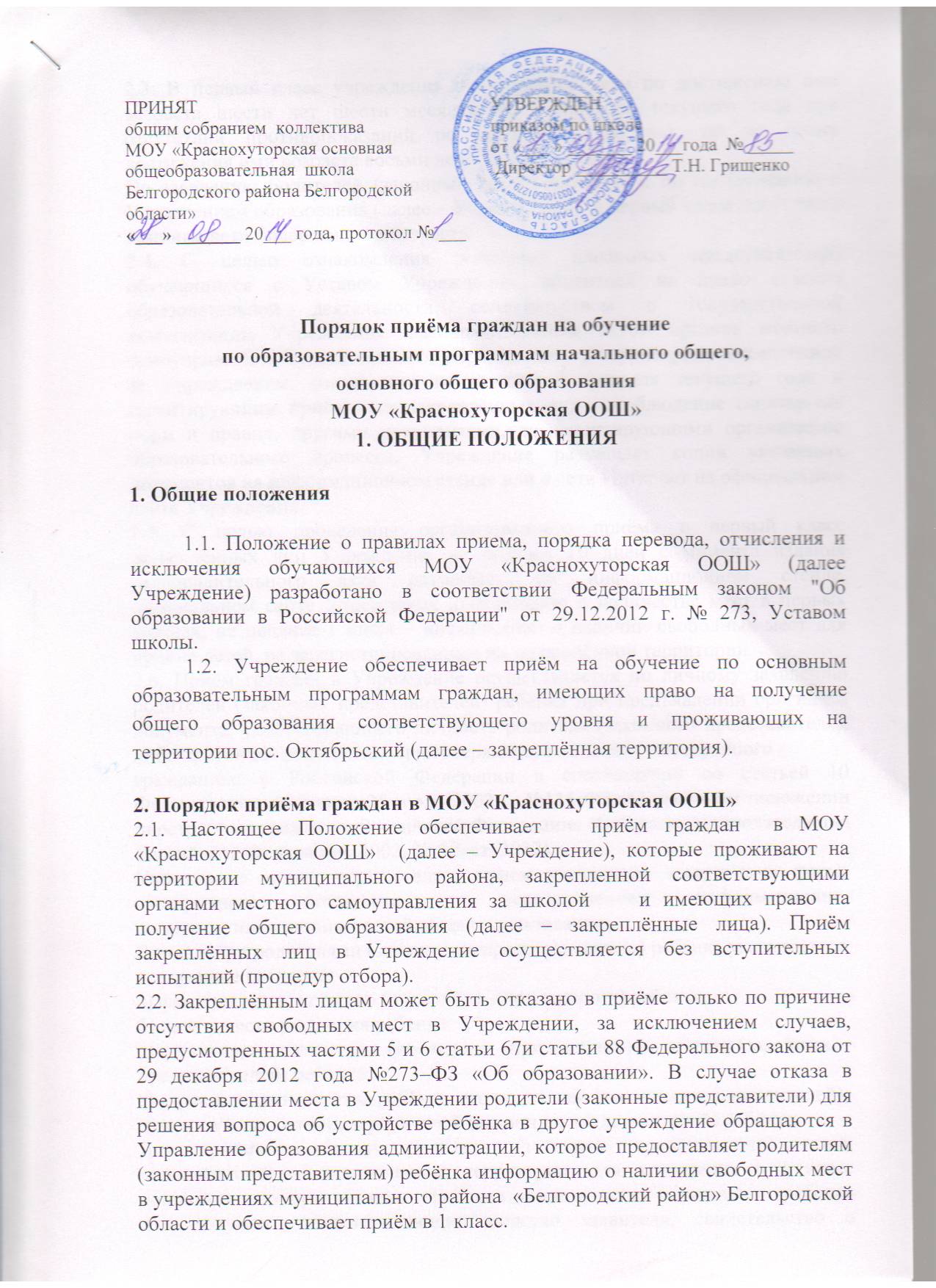 наличии свободных мест в учреждениях муниципального района  «Белгородский район» Белгородской области и обеспечивает приём в 1 класс.2.3. В первый класс Учреждения принимаются дети по достижению ими возраста шести лет шести месяцев на 1 сентября текущего года при отсутствии противопоказаний по состоянию здоровья, но не позже достижения ими возраста восьми лет.По заявлению родителей (законных представителей  в первый класс могут быть приняты дети более раннего возраста.2.4. С целью ознакомления родителей (законных представителей) обучающихся с Уставом Учреждения, лицензией на право ведения образовательной деятельности, свидетельством о государственной аккредитации Учреждения, распорядительным актом органов местного самоуправления муниципального образования   о территории, закреплённой за Учреждением и гарантирующим приём всех закреплённых лиц, другими документами, регламентирующими организацию образовательного процесса, Учреждение размещает копии указанных документов на информационном стенде или в сети Интернет на официальном сайте Учреждения. 2.5. С целью проведения организованного приёма в первый класс закреплённых лиц Учреждение не позднее 10 дней с момента издания распорядительного акта размещает на информационном стенде, официальном сайте Учреждения информацию о количестве мест в первых классах; не позднее 1 июля – информацию о наличии свободных мест для приёма детей, не зарегистрированных на закреплённой территории.2.6. Приём граждан в Учреждение осуществляется по личному заявлению родителей (законных представителей) ребёнка при предъявлении оригинала документа, удостоверяющего личность родителя (законного представителя), либо оригинала документа, удостоверяющего личность иностранного гражданина в Российской Федерации в соответствии со статьей 10 Федерального закона от 25 июля . №115-ФЗ «О правовом положении иностранных граждан в Российской Федерации» (Собрание законодательства Российской Федерации, 2002, № 30, ст. 3032).Учреждение может осуществлять прием указанного заявителя в форме электронного документа с использованием информационно-телекоммуникационных сетей общего пользования.В заявлении родителями (законными представителями) ребенка указываются следующие сведения:а) фамилия, имя, отчество (последнее – при наличии) ребенка;б) дата и место рождения ребенка;в) фамилия, имя, отчество  (последнее – при наличии) родителей (законных представителей) ребенка;г) адрес местожительства ребёнка, его родителей (законных представителей);д) контактные телефоны родителей (законных представителей) ребёнка.Для приёма в школу родители (законные представители) детей, проживающих на закрепленной территории, для зачисления в 1 класс  дополнительно предъявляют оригинал свидетельства о рождении ребёнка или документ, подтверждающий родство заявителя, свидетельство о регистрации ребёнка по месту жительства или по месту пребывания на закреплённой территории или документ, содержащий сведения о регистрации ребёнка по месту жительства или по месту пребывания на закреплённой территории.Родители (законные представители) детей, являющихся гражданами Российской Федерации, не зарегистрированных на закреплённой территории, дополнительно предъявляют оригинал свидетельства о рождении ребёнка.Родители (законные представители) ребёнка, являющегося иностранным гражданином или лицом без гражданства, дополнительно предъявляют заверенные в установленном порядке копии документа, подтверждающего родство заявителя (или законность представления прав обучающегося), и документа, подтверждающего право заявителя на пребывание в Российской Федерации.Иностранные граждане и лица без гражданства все документы представляют на русском языке или вместе с заверенным в установленном порядке переводом на русский язык.Копии предъявляемых при приеме документов хранятся в учреждении на время обучения ребенка.2.7. Родители (законные представители) детей имеют право по своему усмотрению представлять другие документы, в том числе медицинское заключение о состоянии здоровья ребёнка.2.8. При приёме в первый класс в течение учебного года или во второй и последующие классы родители (законные представители) обучающегося дополнительно представляют личное дело обучающегося, выданное учреждением, в котором он обучался ранее.При приёме в Учреждение на уровень среднего общего образования родители (законные представители) обучающегося дополнительно представляют выданный ему документ государственного образца об основном общем образовании. При приёме обучающегося переводом из другого образовательного учреждения в течение учебного года дополнительно предоставляется справка об отметках (итоговых отметках за четверть или полугодие, справка о текущей успеваемости в четверти или полугодии).2.9. В учреждение при наличии свободных мест могут быть приняты лица, не имеющие основного общего образования, в порядке перевода из другого образовательного учреждения, реализующего общеобразовательную программу соответствующего уровня или ранее получавшие общее образование в форме семейного образования и (или) самообразования. В этом случае поступающий в Учреждение должен представить документ, подтверждающий прохождение промежуточной аттестации по соответствующей общеобразовательной программе или пройти аттестацию в Учреждении.2.10. Требование предоставления других документов в качестве основания для приёма в Учреждение не допускается.2.11. Факт ознакомления родителей (законных представителей) ребёнка с лицензией на осуществление образовательной деятельности, свидетельством о государственной аккредитации, уставом школы фиксируется в заявлении о приёме и заверяются личной подписью родителя (законного представителя) ребёнка.Подписью родителя (законного представителя) ребёнка фиксируется также согласие на обработку их персональных данных и персональных данных ребёнка в порядке, установленном законодательством Российской Федерации.2.12. Приём заявлений в первый класс Учреждения для закреплённых лиц начинается не позднее 1 февраля  и завершается не позднее 30 июня текущего года.Зачисление в учреждение оформляется приказом руководителя Учреждения в течение 7 рабочих дней после приёма документов.Для детей, не зарегистрированных на закреплённой территории, приём заявлений в первый класс начинается с 1 июля текущего года до момента заполнения свободных мест, но не позднее 5 сентября текущего года. Приказ о зачислении в первый класс издаётся не ранее 1 августа текущего года.По окончании приёма в первый класс всех детей, зарегистрированных на закреплённой территории, и наличии свободных мест Учреждение вправе осуществлять приём детей, не зарегистрированных на закреплённой территории, ранее 1 июля.2.13. Для удобства родителей (законных представителей) детей Учреждение вправе установить график приёма документов в зависимости от адреса регистрации.2.14. Документы, представленные родителями (законными представителями) детей, регистрируются в журнале приёма заявлений. После регистрации заявления родителям (законным представителям) детей выдаётся расписка в получении документов, содержащая информацию о регистрационном номере заявления о приеме ребенка в Учреждение, о перечне представленных документов. Расписка заверяется подписью должностного лица Учреждения, ответственного за прием документов, и печатью учреждения.2.15. Приказы о зачислении в Учреждение размещаются на информационном стенде в день их издания.2.16. На каждого ребёнка, зачисленного в Учреждение, заводится личное дело, в котором хранятся все сданные при приёме и иные документы.3. Особые примечания и разъяснения.3.1. Для закрепленных лиц, не достигших четырнадцати лет, или находящихся под опекой, местом жительства признается место жительства их законных представителей- родителей,  усыновителей или опекунов (пункт 2 статьи 20 Гражданского кодекса Российской Федерации. При раздельном проживании родителей место жительства закрепленных лиц устанавливается соглашением родителей, при отсутствии соглашения спор между родителями разрешается судом (пункт 3 статьи 65 Семейного кодекса Российской Федерации).3.2.Регистрация по месту жительства (пребывания) закрепленных лиц, не достигших четырнадцати лет, осуществляется с выдачей свидетельства о регистрации по месту жительства (свидетельства по месту пребывания) (пп. 28 и 29 Правил регистрации и снятия граждан Российской Федерации с регистрационного учета по месту пребывания и по месту жительства в пределах Российской Федерации, утвержденных постановлением Правительства Российской Федерации от 17 июля . N 713.